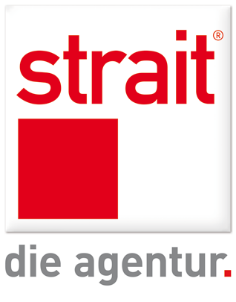                    strait GmbH              	   Stadtlohner Str. 23 - 25               	   48691 Vreden  Telefon: 	   02564 – 8295-0   Telefax: 	   02564 – 8295-200 Internet:    www.strait.de    E-Mail: 	   ks@strait.deAuftraggeber / ZertifikatinhaberFirma *		Name *	Anschrift *		PLZ/Ort *	Bundesland *	Telefon *		E-Mail *	Domain *	 	Hiermit bestelle ich verbindlich ein domainvalidiertes Zertifikat 2 Jahre für o.g. Unternehmen und Domain zum Preis von einmalig 60,00 EUR zzgl. MwSt. 	Ich beauftrage strait den Einbau in meine Website für einmalig 60,00 EUR zzgl. MwSt. durchzuführen, sofern diese bei strait gehostet wird. 	Technische Anpassungen durch die Programmierung werden nach Aufwand abgerechnet.Ort *		Datum *	Name *		Unterschrift *	* Pflichtfelder müssen ausgefüllt werden.Bitte am PC oder in Blockbuchstaben schreiben. Nach Ausdruck und Unterschrift mailen oder faxen an obige Daten.